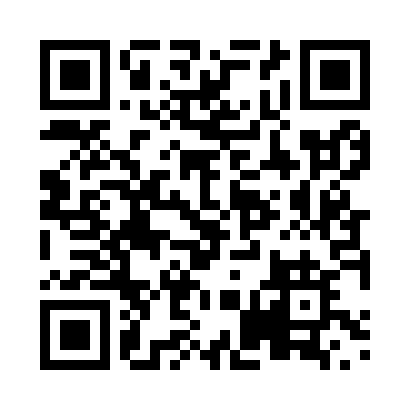 Prayer times for Napadogan, New Brunswick, CanadaMon 1 Jul 2024 - Wed 31 Jul 2024High Latitude Method: Angle Based RulePrayer Calculation Method: Islamic Society of North AmericaAsar Calculation Method: HanafiPrayer times provided by https://www.salahtimes.comDateDayFajrSunriseDhuhrAsrMaghribIsha1Mon3:375:401:326:579:2411:262Tue3:385:401:326:579:2311:263Wed3:395:411:326:579:2311:254Thu3:405:421:326:569:2311:245Fri3:415:421:326:569:2211:236Sat3:425:431:336:569:2211:227Sun3:445:441:336:569:2211:218Mon3:455:451:336:569:2111:209Tue3:465:451:336:569:2111:1910Wed3:485:461:336:559:2011:1811Thu3:495:471:336:559:1911:1712Fri3:515:481:336:559:1911:1613Sat3:525:491:346:549:1811:1414Sun3:545:501:346:549:1711:1315Mon3:555:511:346:549:1611:1116Tue3:575:521:346:539:1611:1017Wed3:595:531:346:539:1511:0818Thu4:005:541:346:529:1411:0719Fri4:025:551:346:529:1311:0520Sat4:045:561:346:519:1211:0421Sun4:065:571:346:519:1111:0222Mon4:075:581:346:509:1011:0023Tue4:095:591:346:509:0910:5824Wed4:116:001:346:499:0810:5725Thu4:136:011:346:489:0710:5526Fri4:156:031:346:489:0510:5327Sat4:166:041:346:479:0410:5128Sun4:186:051:346:469:0310:4929Mon4:206:061:346:469:0210:4730Tue4:226:071:346:459:0010:4531Wed4:246:081:346:448:5910:43